Fundraising Webshop Application Form - 2022Due to the success of our customised fundraising webshop over the last few years – we are now providing our fundraising range 100% online. Each fundraising group receives a personalised webshop to sell their fundraising products far and wide. The team at Fundraysia will set up your personalised webshop for you with the fundraising product range you wish to sell. Just complete the form below and leave the rest to us. Usually ready in just 24 hours!Fundraising Groups Details: (Please note: Click on ENABLE EDITING to be able to complete this form – then save and email to us on service@fundraysia.com.au – it’s that easy – we will do the rest and email you the Access code!)Fundraising Group NameThis will appear as the title of your webpageMessage for your webpageHere’s some ideas of what to include in this section:Who you are and what your group doesWhat you’re raising money forHow much money you wish to raiseInclude a thank you for your support messageFundraising Coordinators NameFundraising Coordinators Phone NumberFundraising Coordinators Email AddressFundraising DatesDates the webshop will be openPick up location Where fundraisers can collect their products fromWebshop URL code: www.fundraysia.com.au/[your code]Logo or imagePlease supply an image (preferably square Minimum size 200px wide). Click on the box to the right to insert your image.Choose your webshop fundraiser below: Type an “X” in one box only as each is shipped separately direct from the supplierGood to Grow FundraiserEco Basics FundraiserEmmaline’s Country Kitchen Fundraiser:Fundraising Group Bank AccountThis will be the bank account we pay your fundraising margin into after your fundraiserBank Account Name:Bank BSB:Bank Account No.: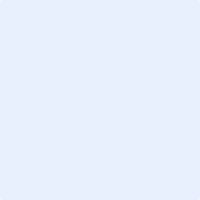 